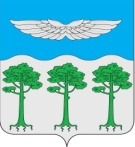 Администрация Борского сельсоветаТуруханскОГО районАКРАСНОЯРСКОГО КРАЯРАСПОРЯЖЕНИЕ10.10.2019 г.       		           п. Бор                    		  № 58.1 - рОб окончании навигационногопериода 2019 года на р. Енисей.  	Руководствуясь ст. 16 п. 32 Федерального закона от 06.10. № 131-ФЗ «Об общих принципах организации местного самоуправления в Российской Федерации», а также на основании Письма Министерства Российской Федерации по делам гражданской обороны, чрезвычайным ситуациям и ликвидации последствий стихийных бедствий ФКУ "Центр ГИМС МЧС России по Красноярскому краю" от 01.10.2017:Навигационный период 2019 года на р. Енисей считать закрытым с 10 октября 2019 г.Запретить выезд транспорта, маломерных судов  и выход жителей на р. Енисей и в притоках.Заместителю главы Лесковой Л.С., совместно с инспекторами Борского участка ГИМС проводить патрулирование в местах вероятного выхода и выезда на реку.Системному администратору Павлову В.Ю., опубликовать настоящее распоряжение на официальном сайте  Борского сельсовета: www.borchane.ru.  И.о. главы Борского сельсовета                                                        Л.С.Лескова 